OPDRACHT NEDERLANDSLes 1: Maak een verslag over je levensloop/schoolloopbaan.   Les 2: werk op studiemeter 50 minuten (Via Vervolg -> Thema 2 Eten & Drinken.) Opdracht - maak een verslag over jezelf en je leven Wat ga je doen? Je gaat een verslag schrijven over jouw leven. Je mag kiezen of dit alleen over je schoolloopbaan gaat of dat je ook andere belangrijke en mooie gebeurtenissen in je leven opschrijft. Aandachtspunten: Houd het positief! (Denk aan je talenten en kwaliteiten.) Maak een verhaal. Dus beantwoord niet alleen de vragen. Zorg voor alinea’s. Let op spelling, hoofdletters en leestekens. Schrijf het in Word en stuur het bestand naar je mentor op de deadline. Het verslag moet minimaal 1 pagina zijn met lettergrootte 12. Om je op weg te helpen, hierbij een aantal ideeën voor je verhaal. Je hoeft die dus niet allemaal op te nemen in je verhaal.  Op welke scholen heb je gezeten en welke leerkrachten hebben veel invloed op je gehad?  Welke vakken vind je leuk? Leg ook uit waarom je die vakken leuk vindt. Welke vrienden had je op de basisschool? Ga je nu nog steeds met hun om? Noem een paar belangrijke gebeurtenissen uit je leven. Leg uit waarom die gebeurtenis zo belangrijk voor je is geweest. (Denk aan het winnen van een sportwedstrijd, jezelf overwinnen, het krijgen van een broertje of zusje, een verhuizing, je eerste verkering, overlijden familie, enz. ) Wat doe je het liefst in je vrije tijd? Vertel ook wat je daar zo leuk aan vindt. Noem je belangrijkste familieleden (1 of 2 personen) en vertel waarom nu juist die heel erg belangrijk voor je zijn. Noem je belangrijkste vrienden en vertel waarom nu juist die heel erg belangrijk voor je zijn. Vertel waar je in het leven echt van kan genieten. 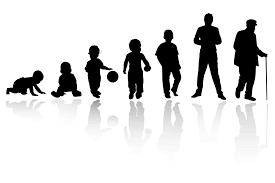 Hoe zie je jouw toekomst? OPDRACHT REKENEN (zie bijlage)Lieve vierde en vijfde jaars,Ik weet dat voor een aantal van jullie er een paar bladen tussen zitten die te makkelijk zijn. Voor een aantal anderen zullen sommige bladen weer te moeilijk zijn. Dit zal altijd zo blijven. Ik hoop dat dat geen probleem voor jullie is.Doe je best en maak wat je kan maken, succes!!!Werkblad 14.1ABCDEFWerkblad 14.3ABCDEFWerkblad 14.5ABCDEFWerkblad 14.6ABCDEFWerkblad 14.7ABCDEFWerkblad 14.8ABCDEFWerkblad 14.9ABCDEFWerkblad 14.10ABCWerkblad 14.11ABCWerkblad 14.12 opdracht 1ABCDWerkblad 14.12 opdracht 2 (schrijf de datum van het juiste kaartje op)16 juli 201631 oktober 201627 april 20161 januari 2016Werkblad 14.13 opdracht 1Welke dag van de week is 24 november 2017?Maandag, dinsdag, woensdag, donderdag, vrijdag, zaterdag of zondag………………………………………………………………………Werkblad 14.13 opdracht 2A op welke datum is het festival? ……………………………………………………………………………………….B Op welke datum is het Prinsjesdag?………………………………………………………………………………………Werkblad 14.14ABCDEFOPDRACHT GYMHoe lang kun jij de Wall-Sit (muurzitten)? Zie het plaatje
Zet de timer!Red jij het om de 30-day challenge te doen?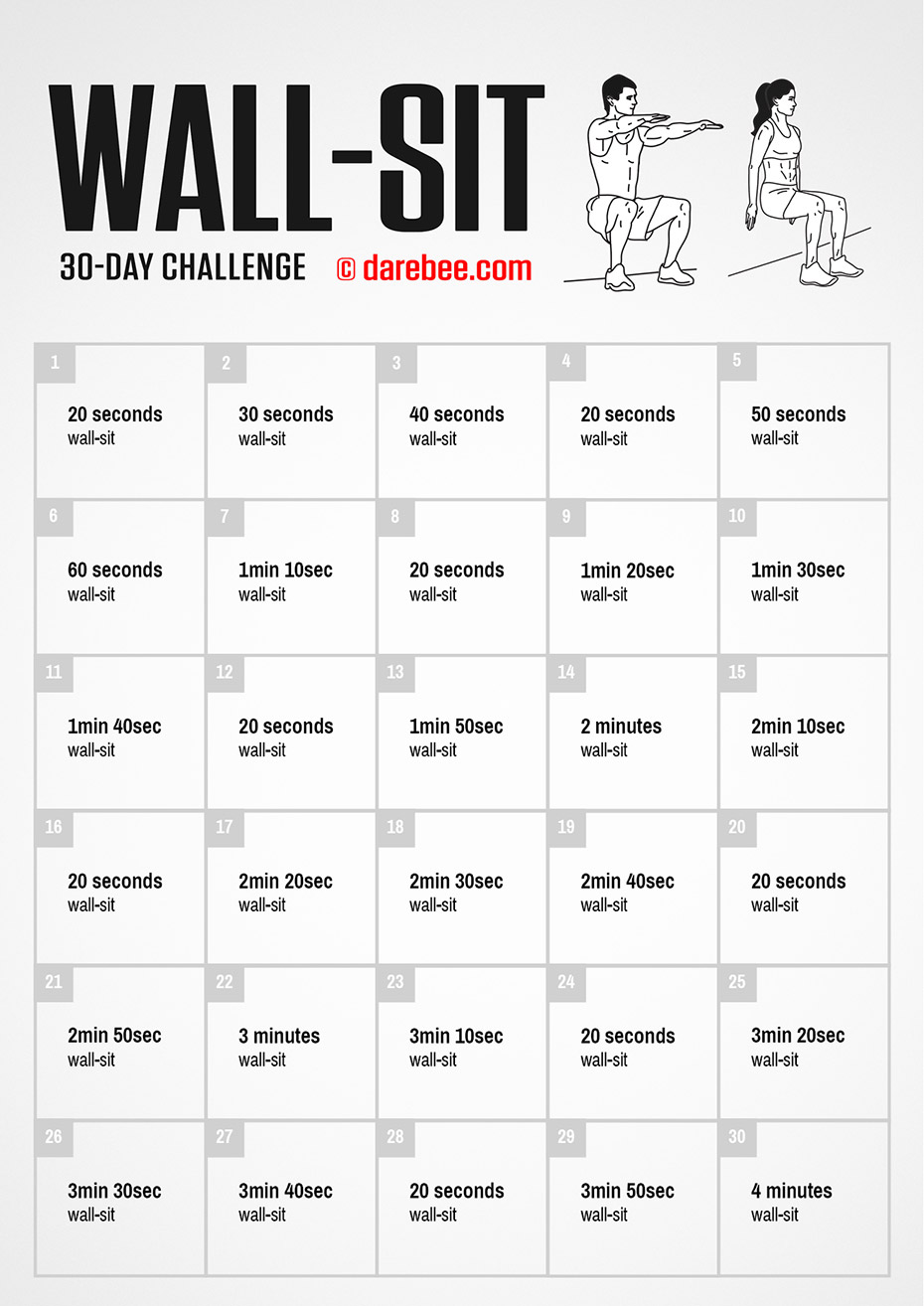 OPDRACHT TECHNIEKWeek taak	 	: 1                                                                                                                                                                     Vak			: Techniek Hout                                                                                                         Leerjaar		: 4/5                                                                                                                                                                                                                                                                                          Vragen maken		: 15 vragen  -Goed de tekst lezen.-Schrijf de antwoorden van de vragen op via het office computerprogramma Word. als je een Isometrische tekening moet afmaken, maak er een foto van en stuur deze via mail/telefoon naar de gewenste docent of mentor.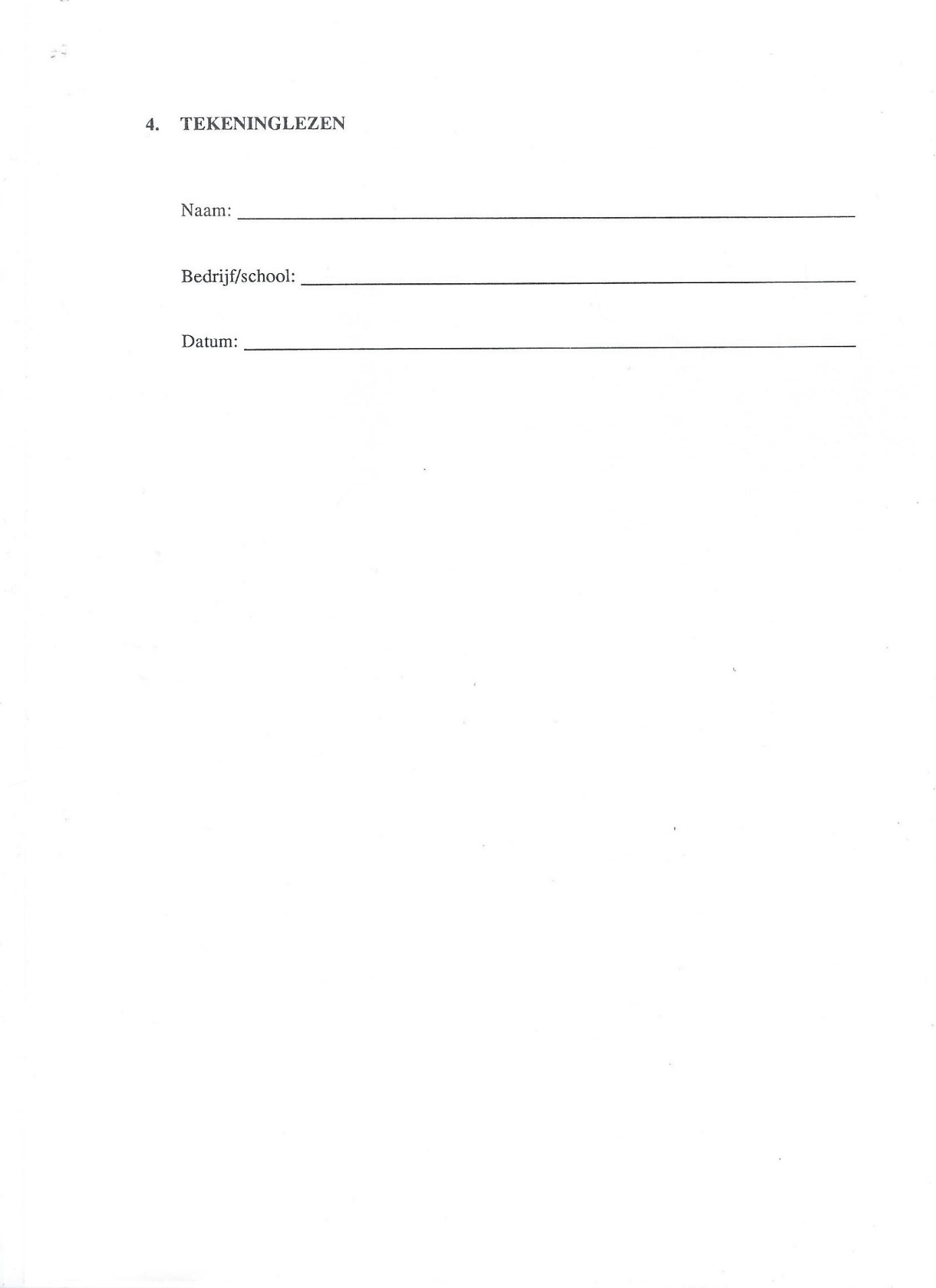 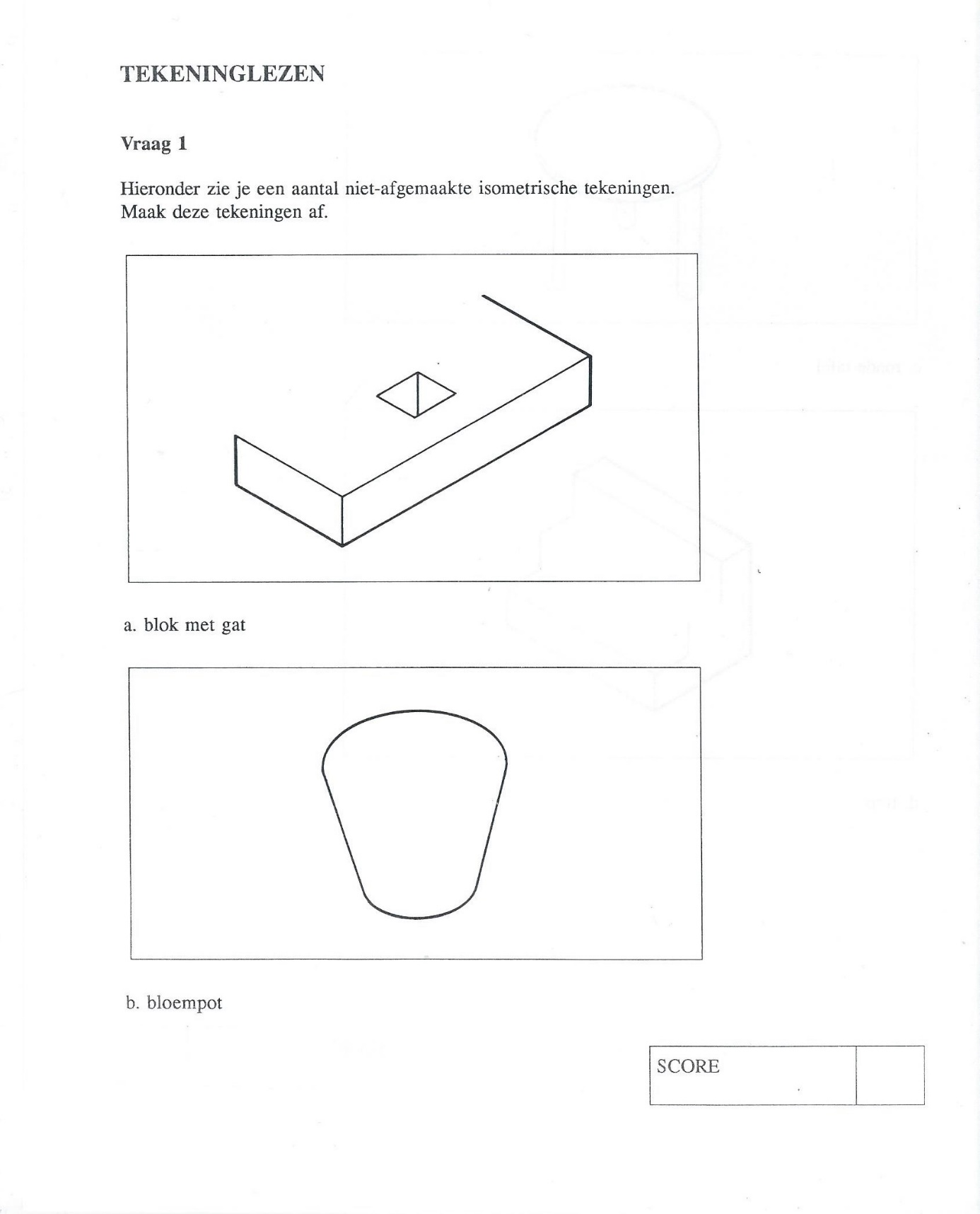 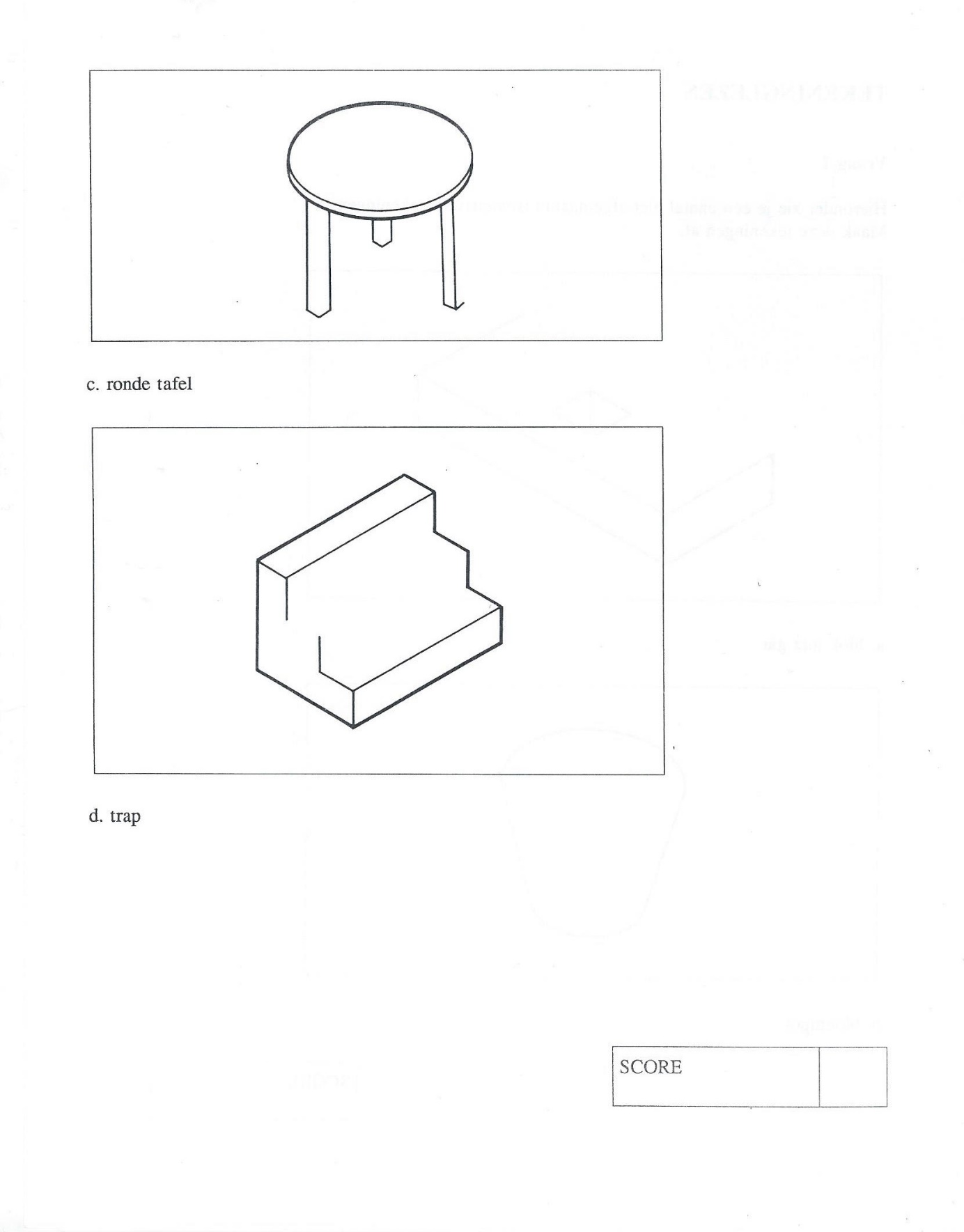 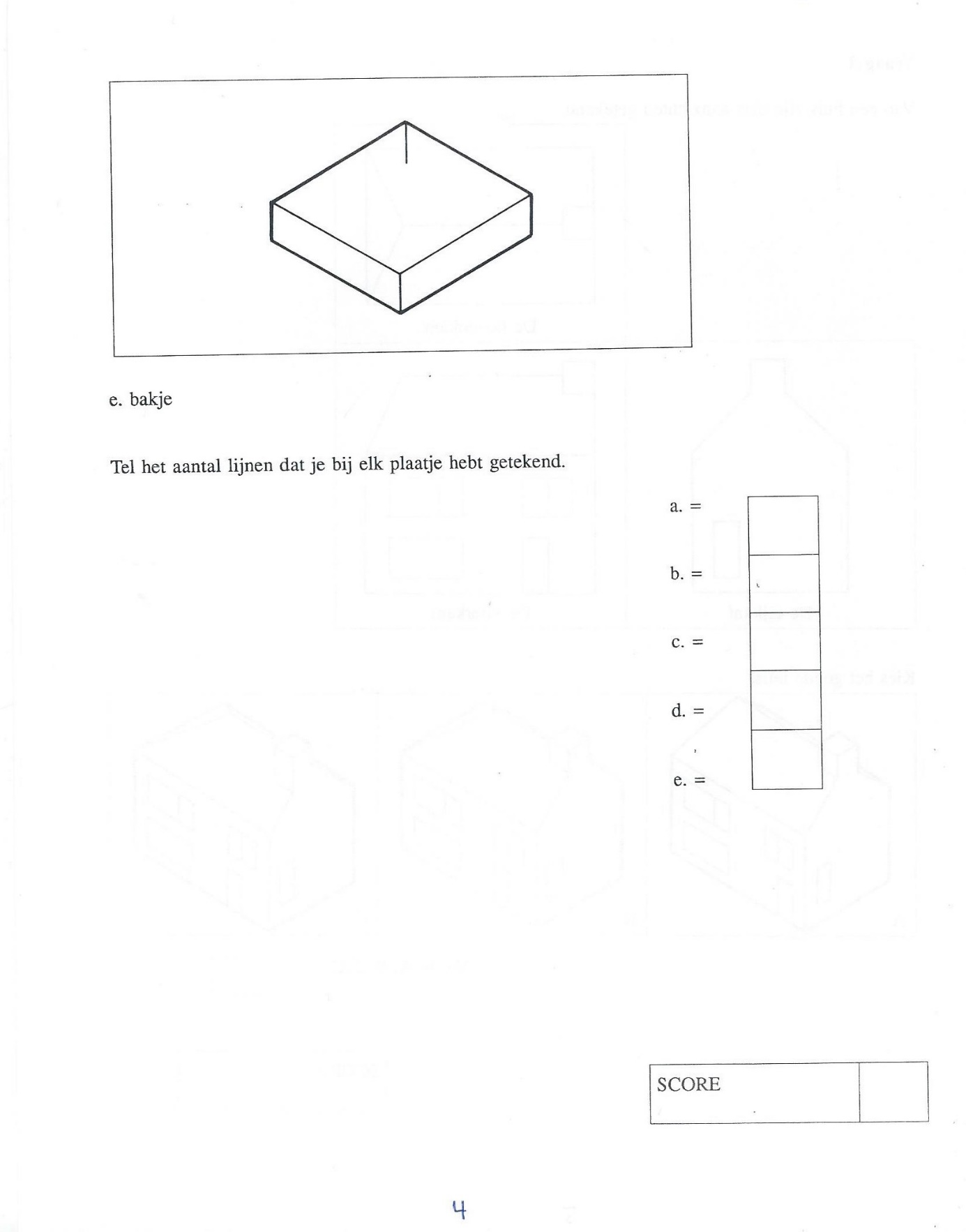 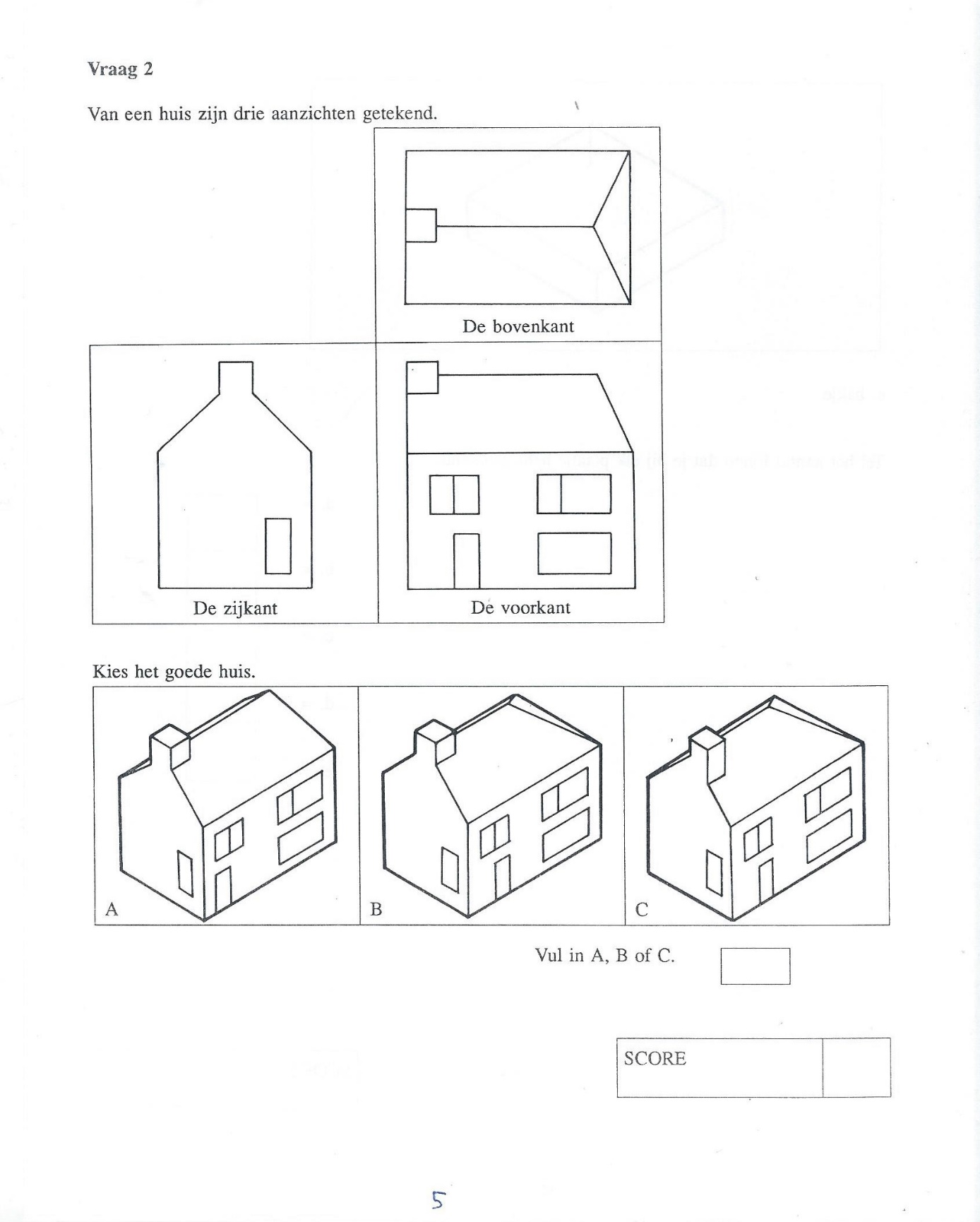 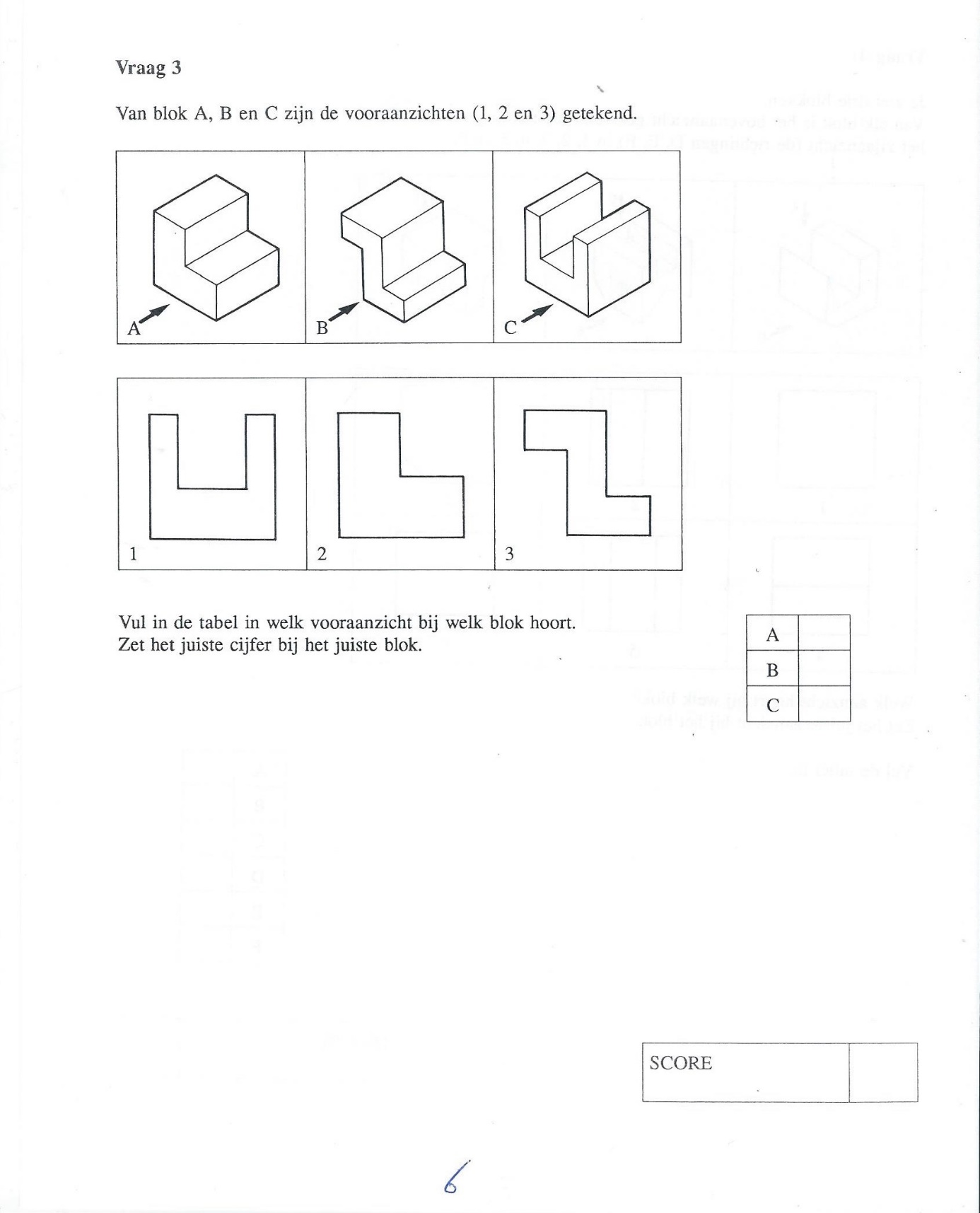 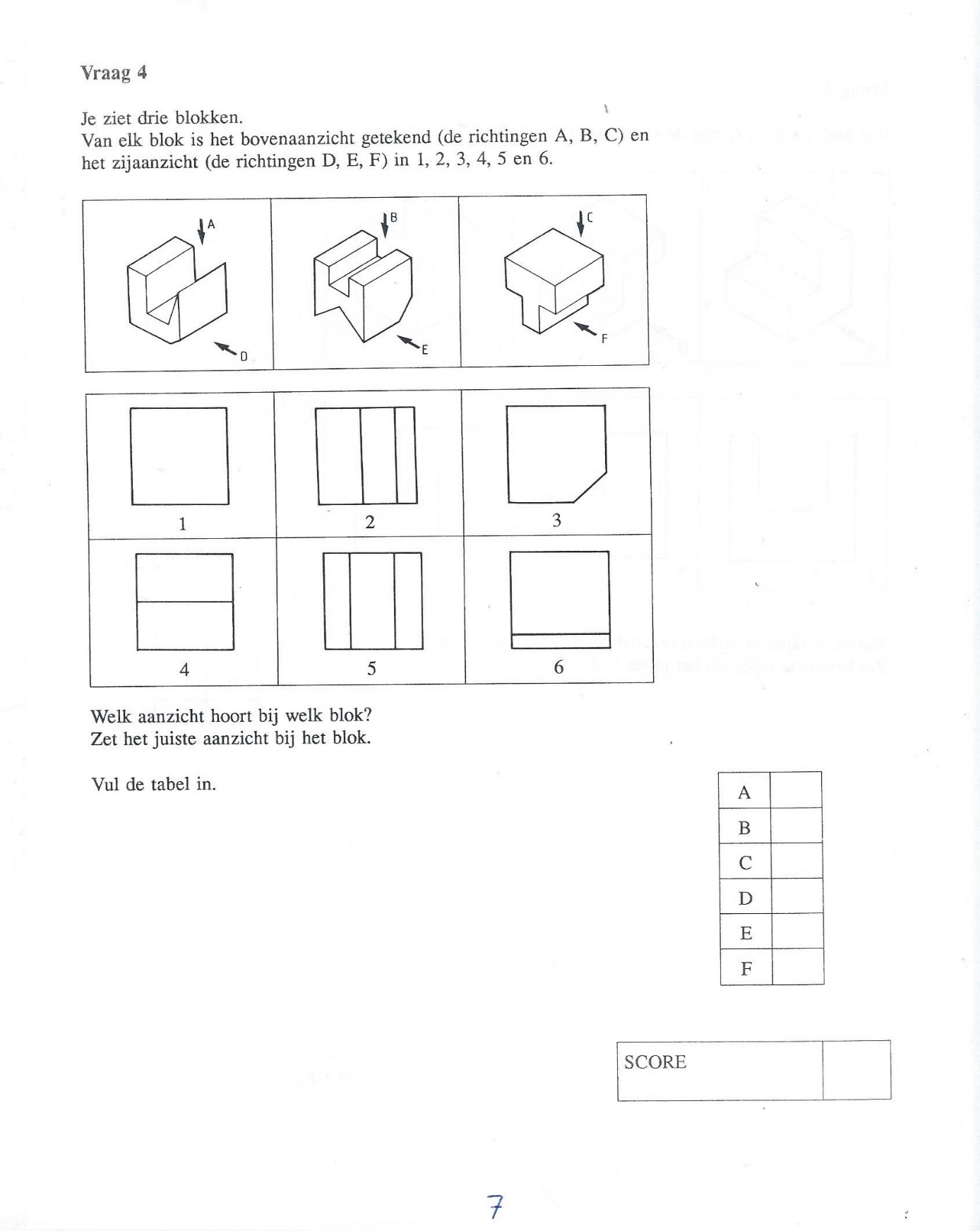 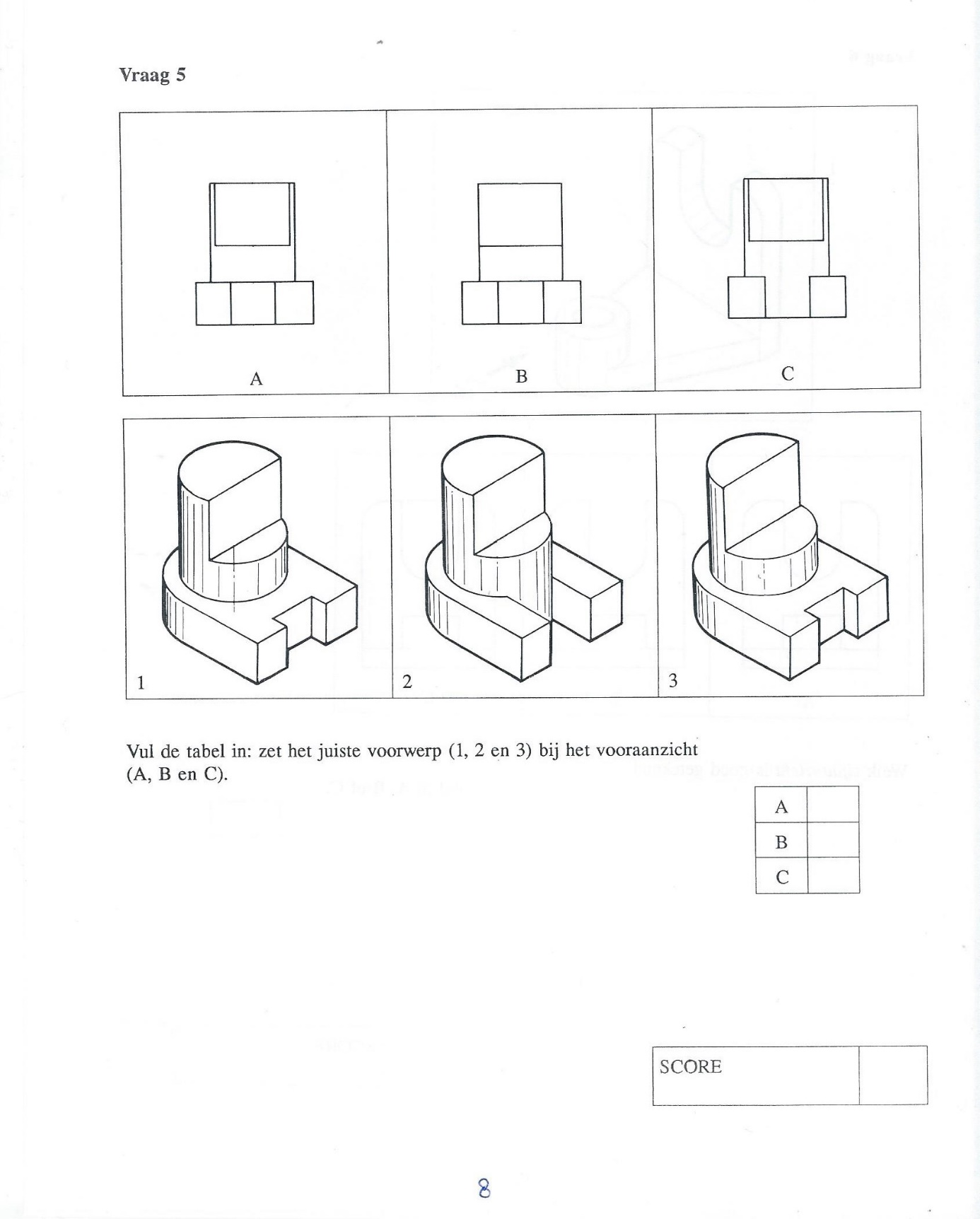 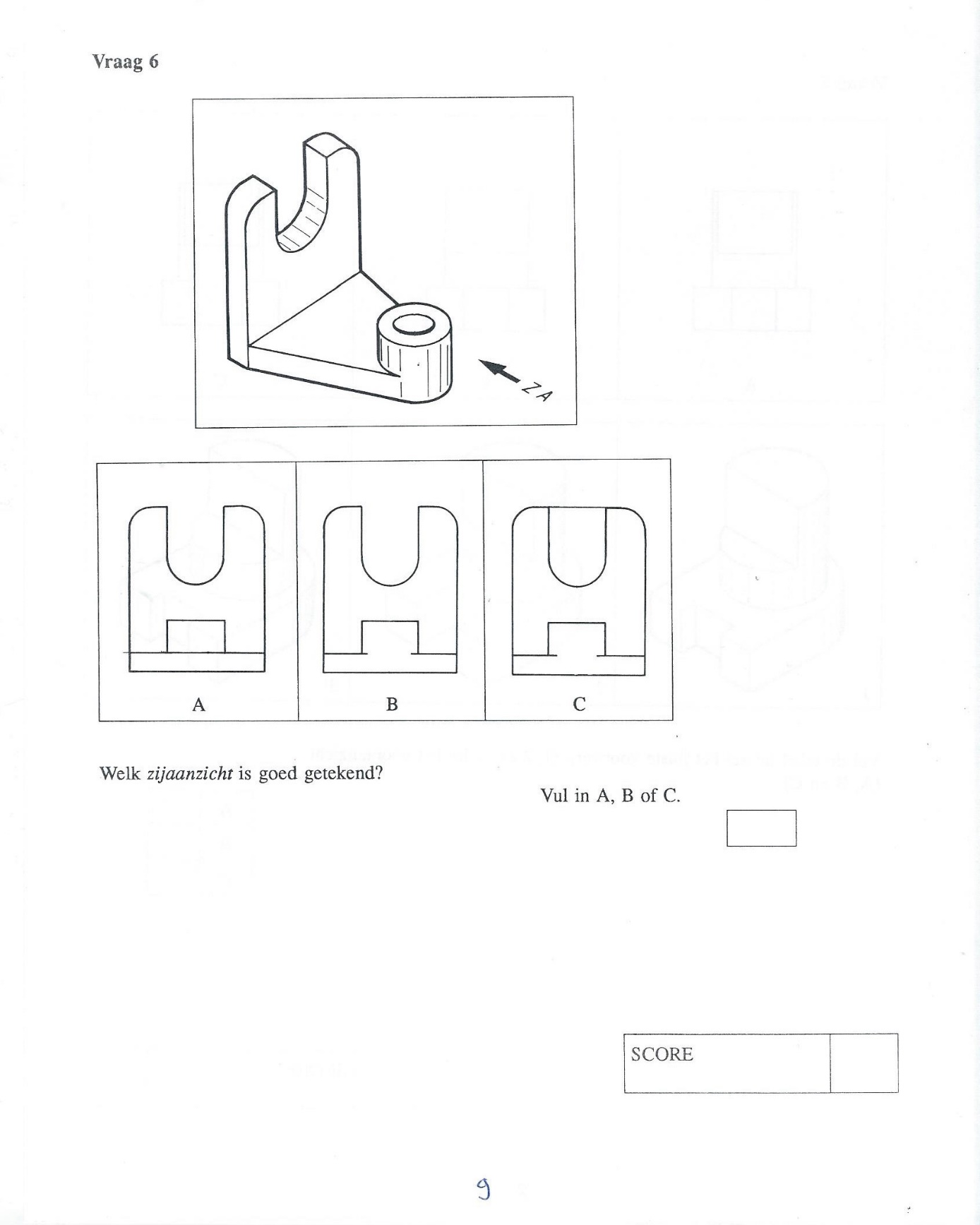 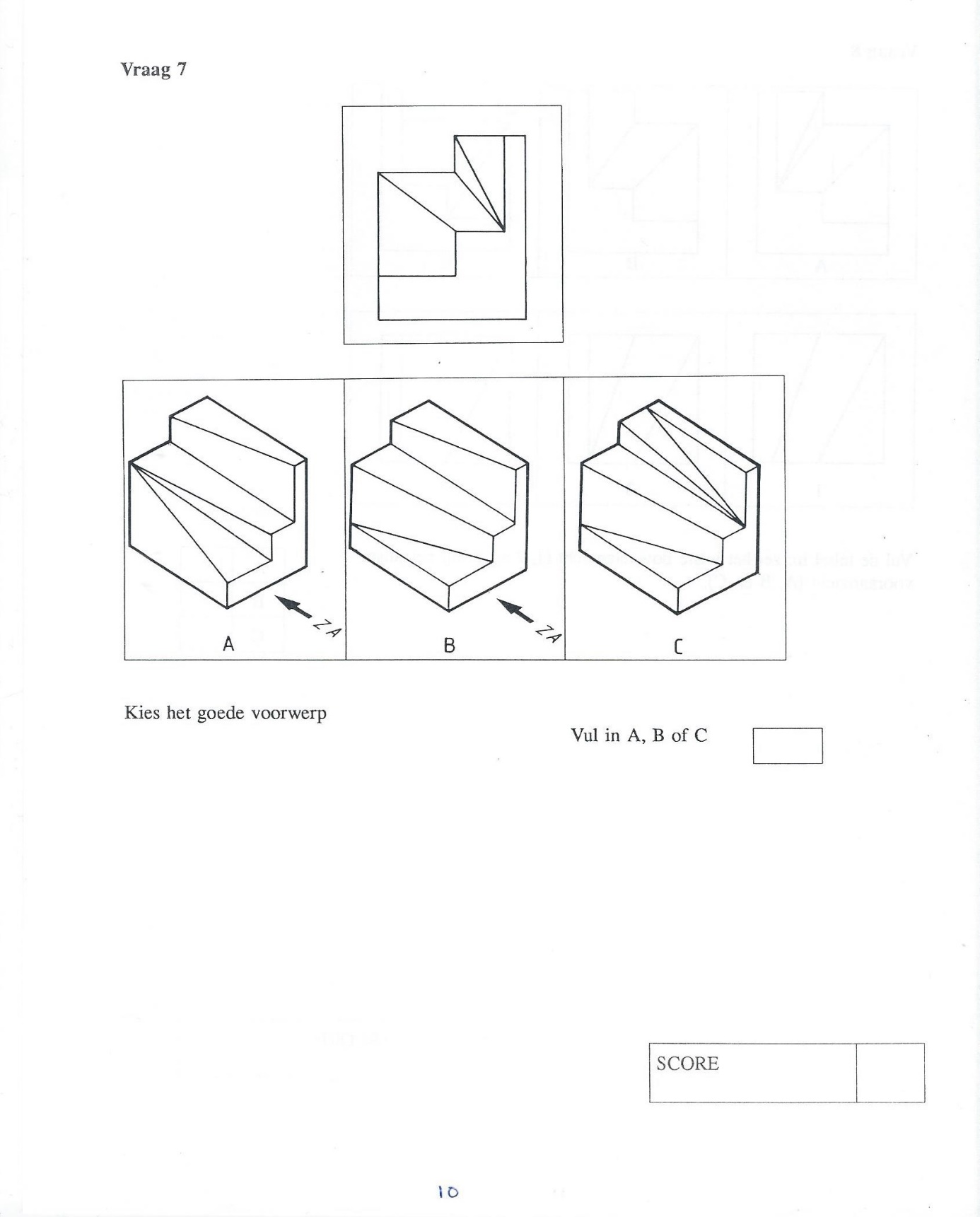 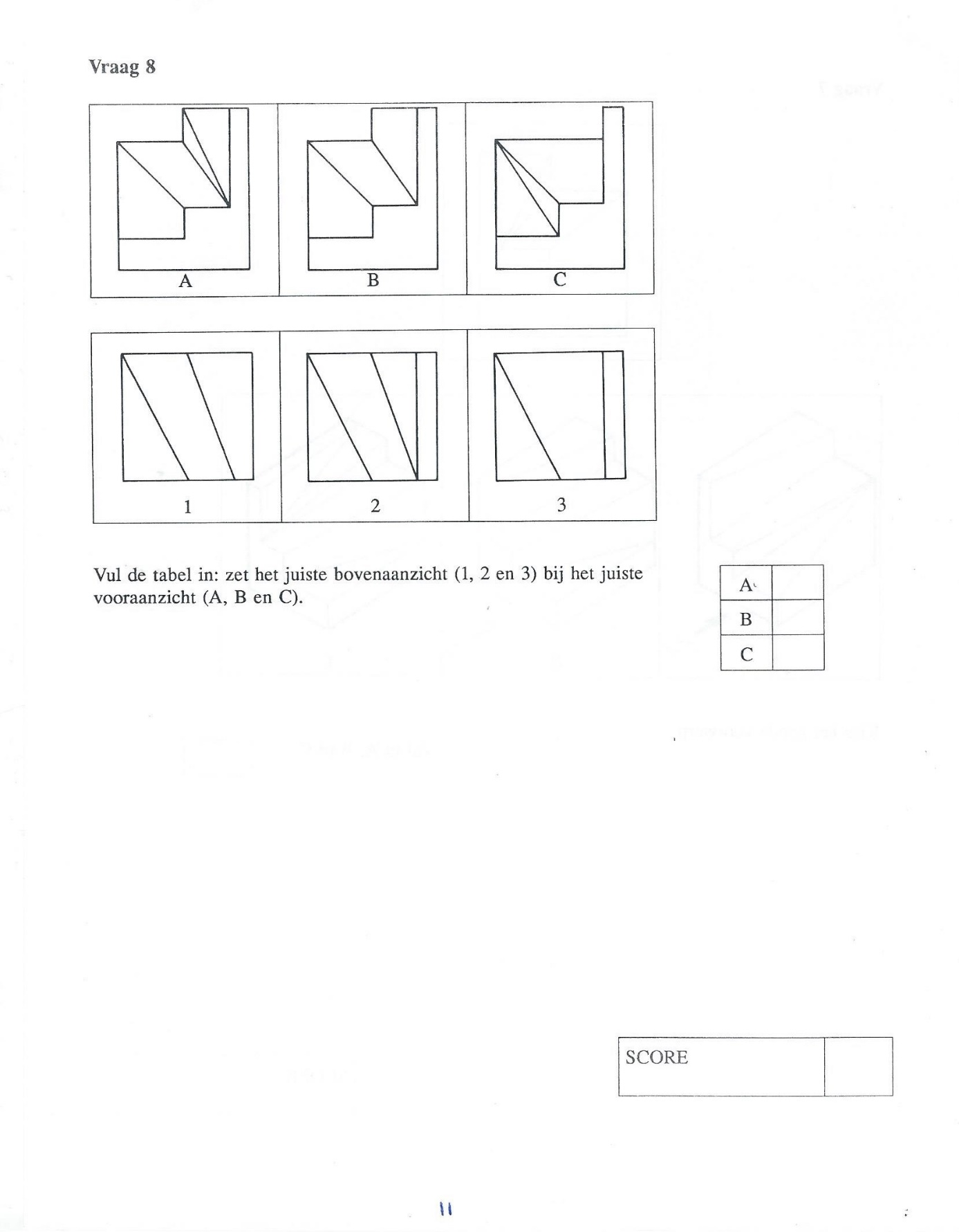 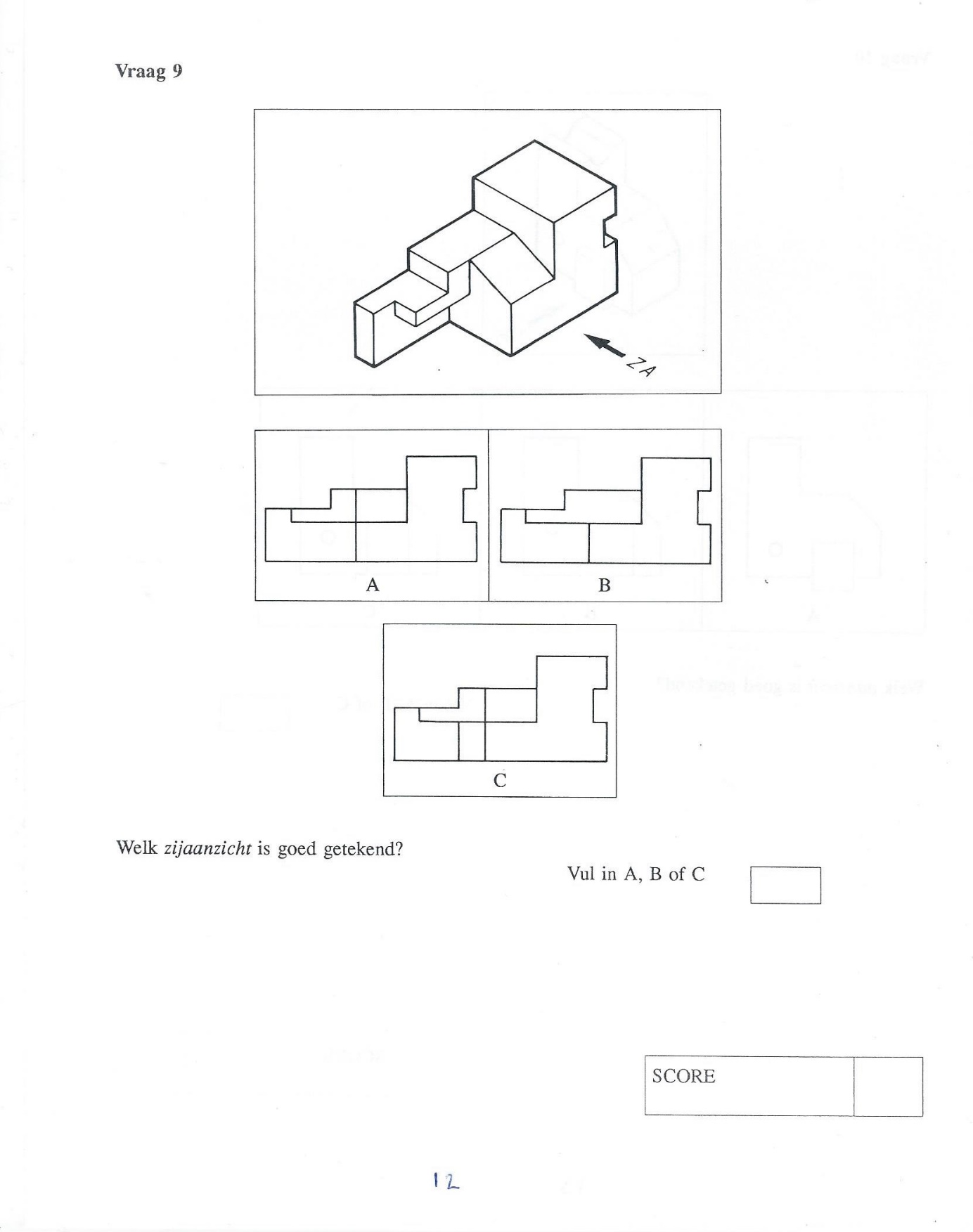 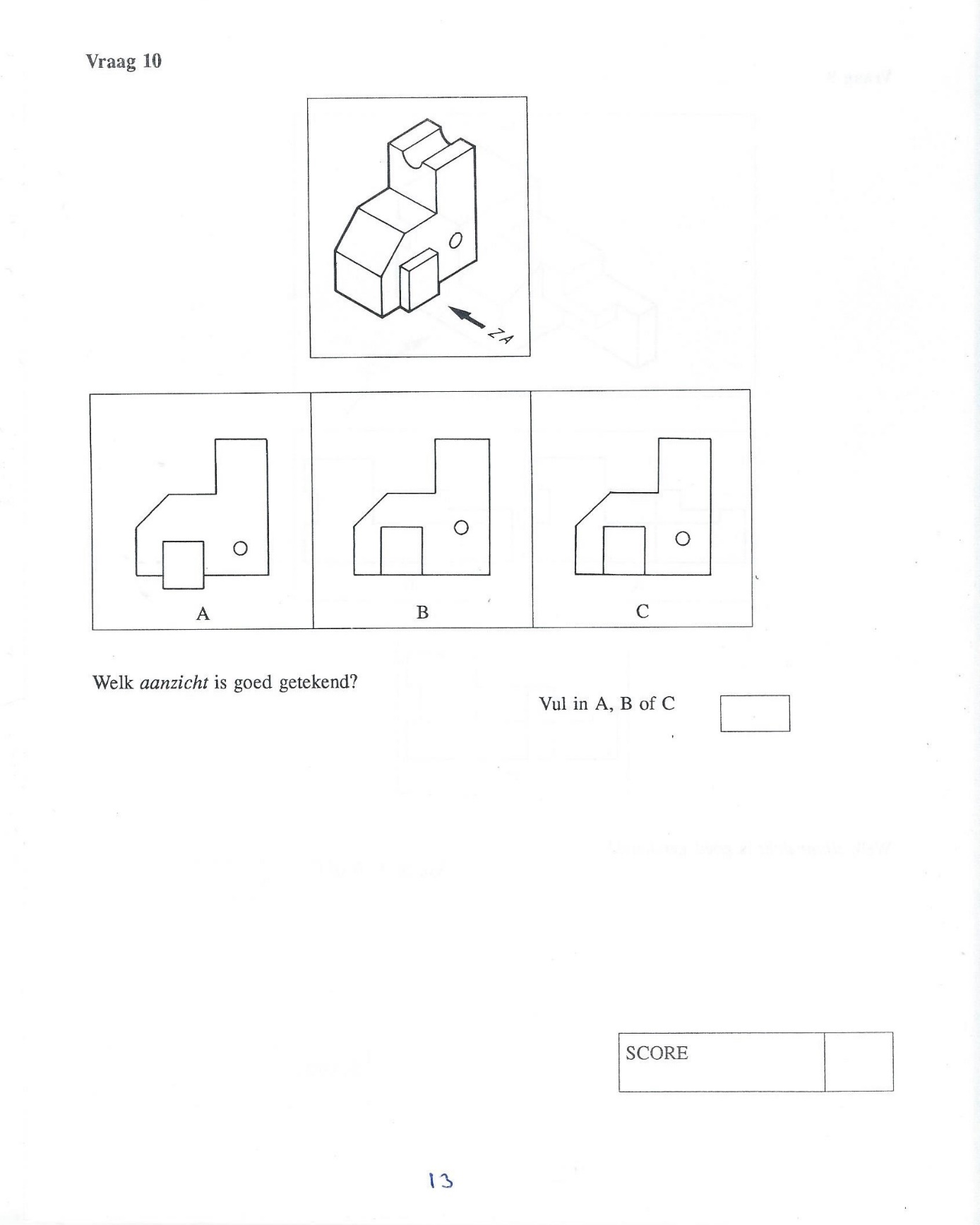 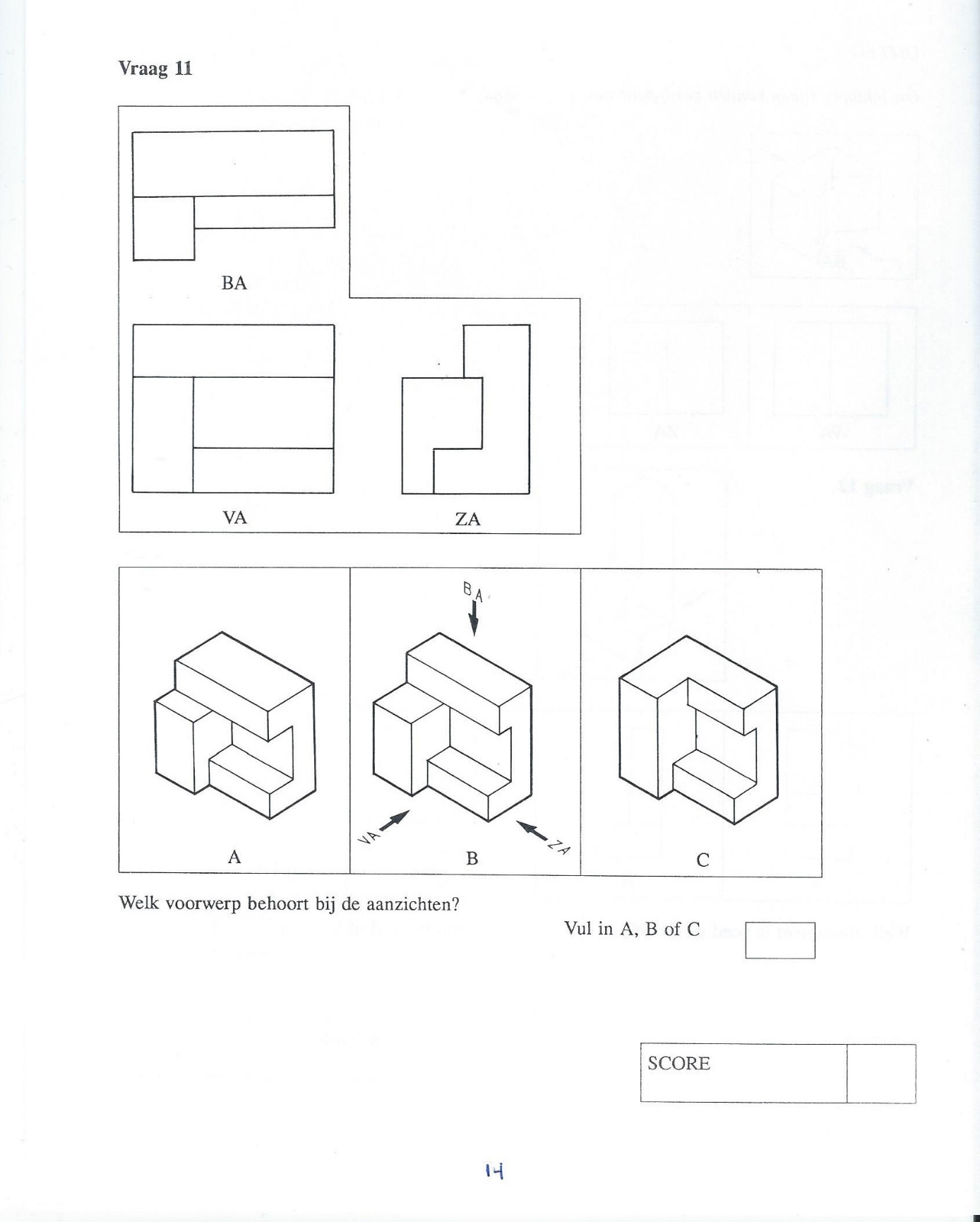 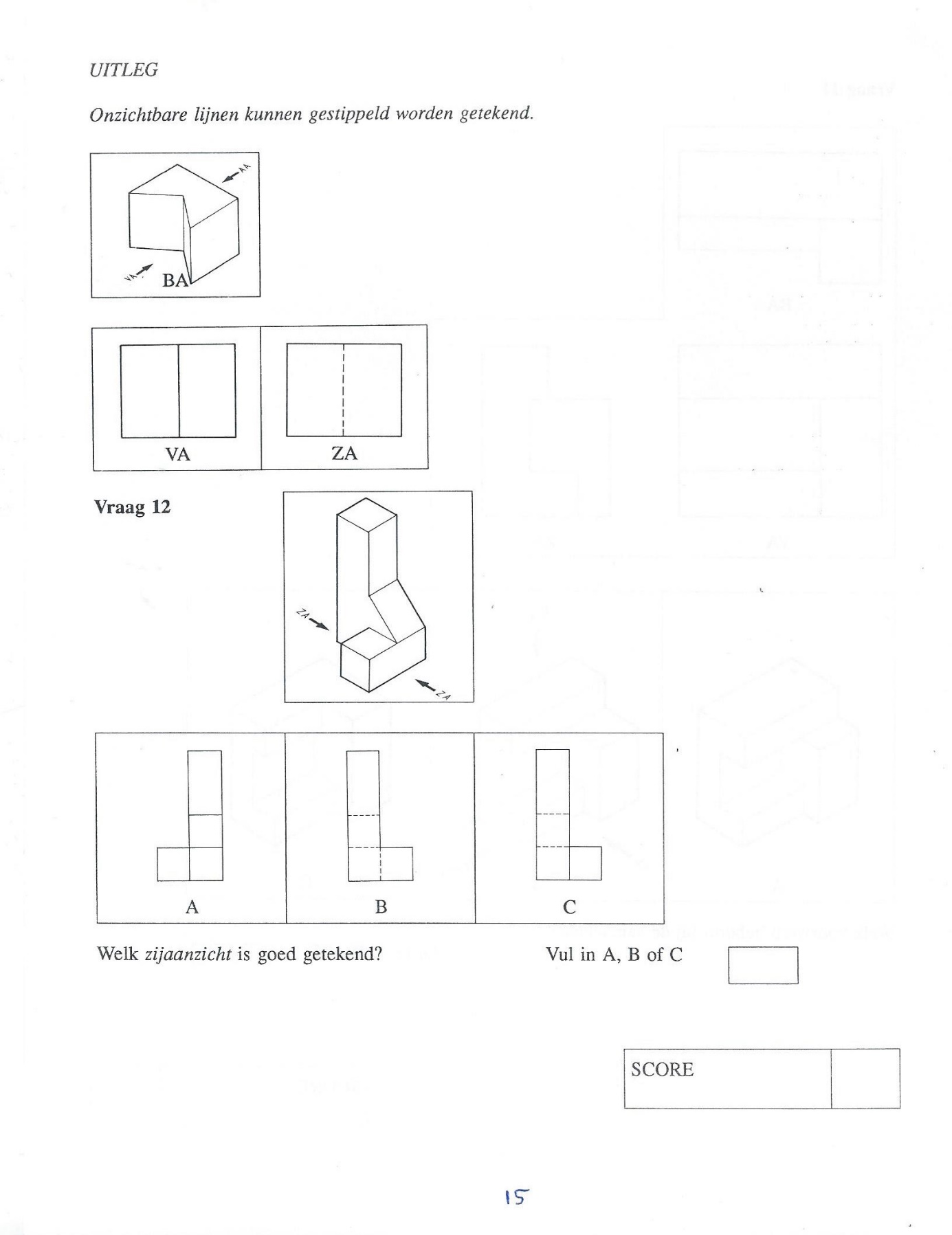 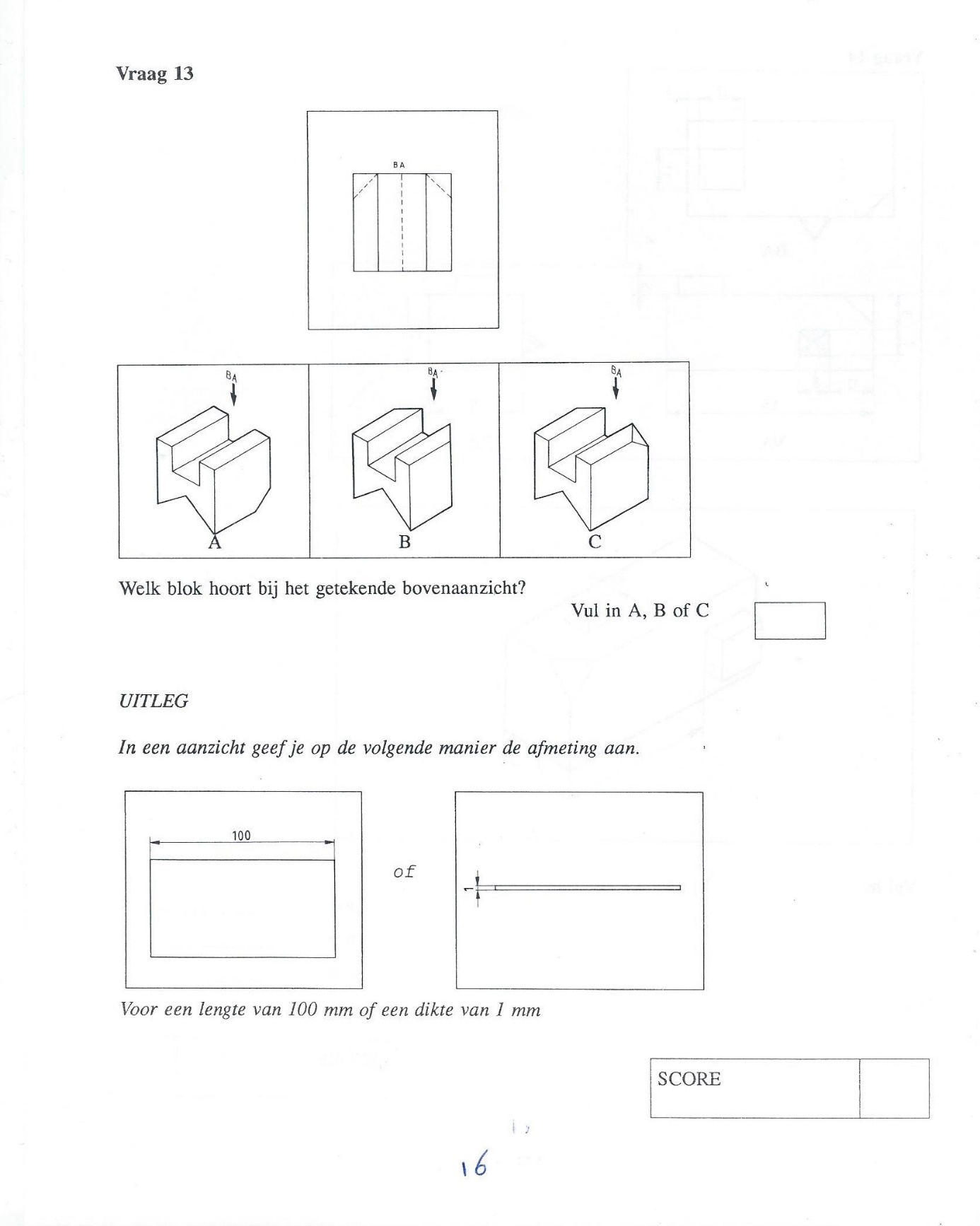 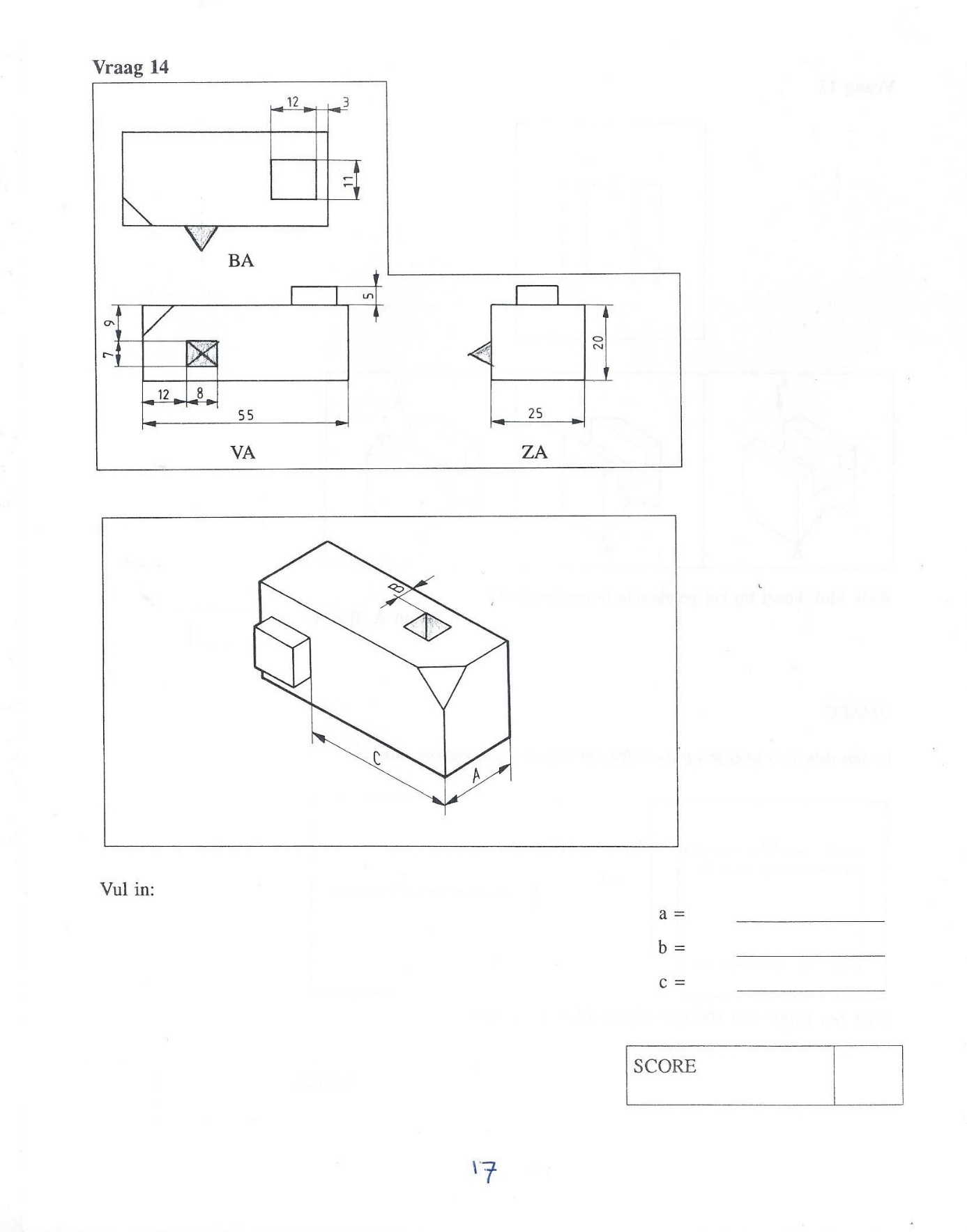 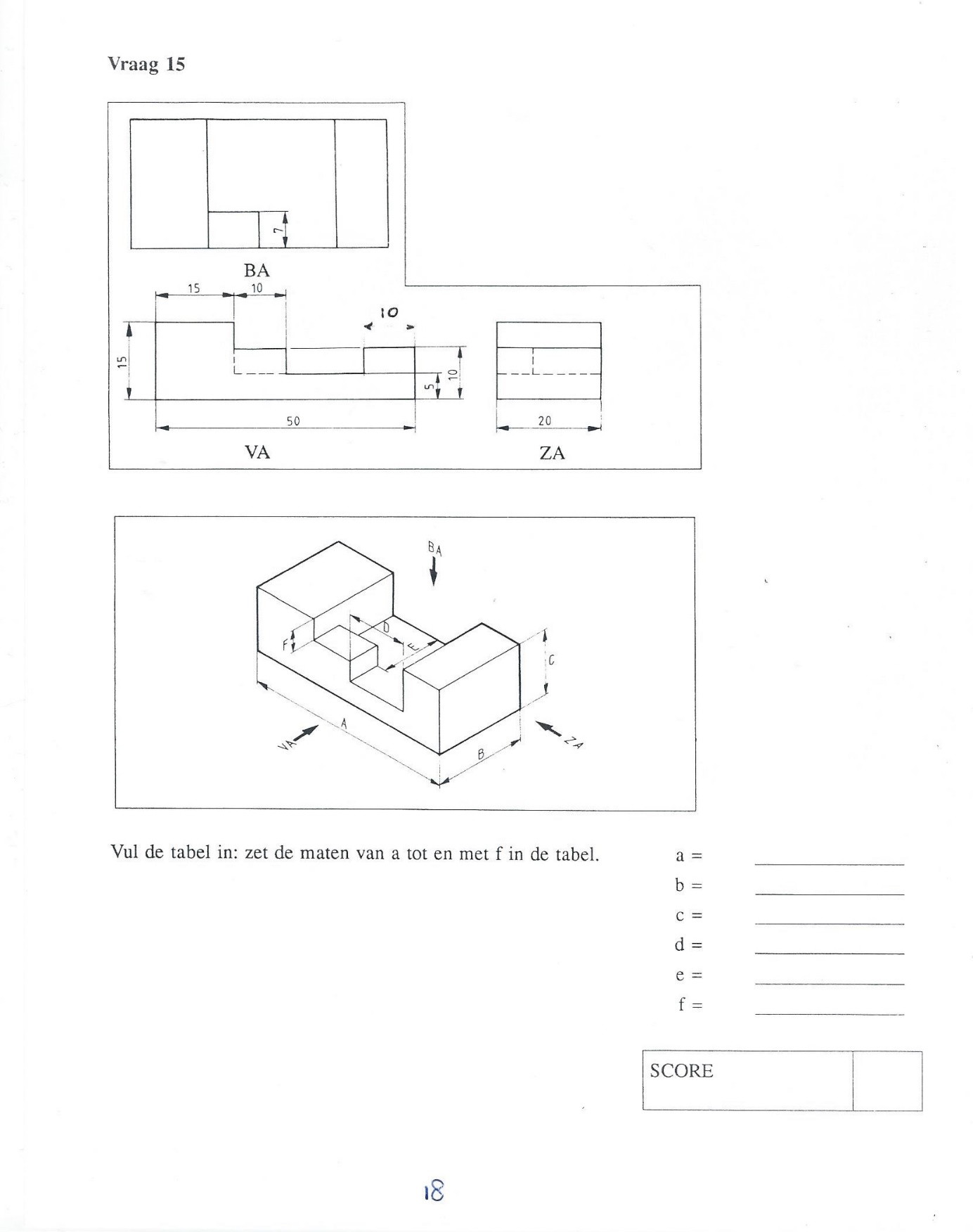 